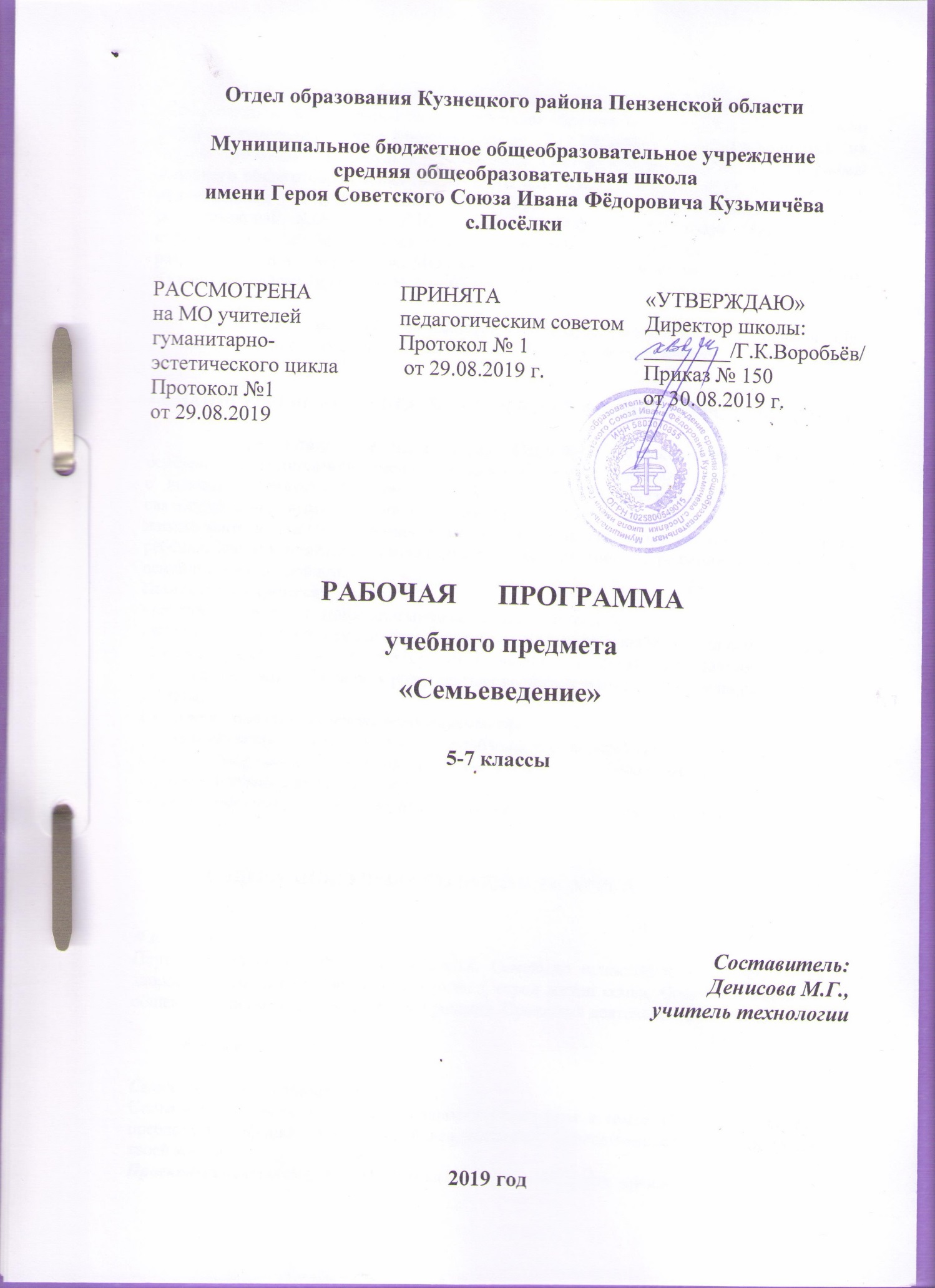 Рабочая программа предмета «Семьеведение» для 5-7 классов  разработана  всоответствии  с  Федеральным государственным образовательным стандартом основного общего образования (приказ Минобрнауки от 17.12.2010 №1897 г. с изменениями),  на основе требований к результатам освоения Основной образовательной программы основного общего образования МБОУ СОШ с.Посёлки (приказ № 88 от 31.08.2015 г. с изменениями),  с учётом авторской программы    курса «Семьеведение» под ред.Купецковой Е.Ф., Редя Г.П., Смирновой И.Ф., утвержденной Министерством  образования и науки Пензенской области в 2008г. и тематического планирования, разработанного и принятого на МО заместителей директоров по воспитательной работе Кузнецкого района (протокол № 1 от 03.09.2013 г.) На изучение предмета «Семьеведение» в основной школе отводится 102 часов (при 34 неделях учебного года в 5-7 классах), по 34 часа в каждом классе, из расчёта 1час в неделю. 1.ПЛАНИРУЕМЫЕ РЕЗУЛЬТАТЫ ОСВОЕНИЯ УЧЕБНОГО КУРСА, ПРЕДМЕТА    	В   результате   изучения курса «Семьеведение» школьники должны знать основные этапы динамики семейных отношений, типичные для каждого этапа проблемы, с которыми сталкивается семья; знать основные психологические характеристики, связанные с половыми различиями, характер их влияния на супружескую и семейную жизнь; знать механизмы влияния родительских воспитательных установок на развитие ребёнка; владеть приёмами саморегуляции и конструктивного решения возникающих в семейной жизни проблем.Выпускник научится:- различать  основные этапы динамики семейных отношений, - видеть типичные для каждого этапа проблемы, с которыми сталкивается семья; - давать основные психологические характеристики, связанные с половыми различиями, - понимать механизмы влияния родительских воспитательных установок на развитие ребёнка.Выпускник получит возможность научиться- решать типичные для каждого этапа проблемы, с которыми сталкивается семья; - избегать конфликтных ситуаций, связанных с основными психологическими характеристиками по половым признакам; - владеть приёмами саморегуляции и конструктивного решения возникающих в семейной жизни проблем.2. СОДЕРЖАНИЕ УЧЕБНОГО ПРЕДМЕТА, КУРСА5 классЯ и моя семья.   Портрет моей семьи. Родословная семьи. Семейные ценности и традиции. Семья и здоровый образ жизни. Особенности уклада, строя жизни семьи. Содержание семейного общения. Современная семья глазами ребёнка. Проектная деятельность «Наша семья».6 классСемейное жизнеустройство. Семья как пространство жизнедеятельности. Наши роли в семье. Семейный этикет. Как преодолеть конфликт в семье. Твои права, подросток. Ответственность. Ситуация успеха в твоей жизни.Проектная деятельность  «Моя семья – чудесное место для жизни»7 классПсихологический микроклимат семьи. Социально-психологический статус семьи. Семья как социальный институт. Чувства и эмоции, которые мы переживаем. Связанная с семьей тревожность. Индивидуальность, или чем я отличаюсь от других. Родители и дети. Семейные правоотношения. Проектная деятельность «Я-ребенок! Я–гражданин!» 3. ТЕМАТИЧЕСКОЕ ПЛАНИРОВАНИЕ С УКАЗАНИЕМ КОЛИЧЕСТВА ЧАСОВ, ОТВОДИМЫХ НА ОСВОЕНИЕ КАЖДОЙ ТЕМЫ № п/пТемаКоличество часов5 класс5 класс5 классЯ и моя семья.Я и моя семья.341Портрет моей семьи.6Что такое семья?Семья и семейные отношения.Информационный портрет семьи.Мои родители.Бабушки и дедушки.Братья и сестры1111112Родословная семьи6Генеалогическое древо семьи.Информационная карта родословного дерева.Профессии нашего рода.География моих родственников.История моей фамилии.Женские и мужские имена в нашей семье.1111113Семейные ценности и традиции.5Понятие «семейные ценности».Сохранение семейных традиций.Традиции нашей семьи.Семейная реликвия.11214Семья и здоровый образ жизни4Что такое ЗОЖ?Семья и здоровье.Правильное питание – залог здоровья.Спортивные игры в моей семье.11115Особенности уклада, строя жизни семьи6Семья вместе – и душа на месте.Дом и уют.Дому нужен хозяин.Семейные будни.Семейный бюджет.Мой дом – моя крепость.1111116Содержание семейного общения3Семейный досуг.Праздники в семье.Интересные случаи в моей семье.1117Современная семья глазами ребенка2Незаменимость семьи для человека.Идеальная семья.118Проектная деятельность «Наша семья»26 класс6 классСемейное жизнеустройство.Семейное жизнеустройство.341Семья как пространство жизнедеятельности.5Общее представление о предназначении семьи.Роль семьи в удовлетворении потребностей человека.Потребности человека.1132Наши роли в семье.6Понятия «семейная роль», «социальная роль».Внутрисемейные отношения.Роль отца в семье. Качества семьянина.Роль матери в семье. Святость материнства.Твоя роль в семье.121113Семейный этикет4Поведение в семье.Правила общения.Терпимость.Доброта в нас и вокруг нас.11114Как преодолеть конфликт в семье6Что такое конфликт?Причины возникновения конфликтов.Пути преодоления конфликтов.Компромисс.Избежание конфликта.Приспособление к конфликтной ситуации.1111115Твои права, подросток2Конвенция о правах ребенка.Права школьника.116Ответственность5Понятие «Ответственность».Ответственность перед кем-то.Ответственность за кого-то.Эгоизм и альтруизм.Ответственность перед собой.111117Ситуация успеха в твоей жизни.4Понятия «успех», «ситуация успеха».Важность успеха в жизни человека.Создание ситуаций успеха для близких.Правила создания ситуаций успеха для себя.11116Проектная деятельность «Моя семья – чудесное место для жизни».27 класс7 классПсихологический микроклимат семьи.Психологический микроклимат семьи.341Социально-психологический статус семьи.6Понятие «социально-психологический статус семьи».Психологический климат семьи.Микроклимат семьи и его влияние на воспитание детей.Факторы социального риска для семейного благополучия.22112Семья как социальный институт5Роль семьи в обществе.Функции семьи.Понятие традиционной и современной семьи1223Чувства и эмоции, которые мы переживаем4Чувства и эмоции.Виды эмоций и чувств.Способы преодоления отрицательных эмоций.1214Связанная с семьёй тревожность.4Признаки тревожности.Ситуации, вызывающие тревожность в семье.Влияние тревожности на взаимоотношения в семье.Способы преодоления тревожности.11115Индивидуальность, или чем я отличаюсь от других.4Что такое индивидуальность?Мое «Я»Самопознание1126Родители и дети.6Виды отношений между родителями и детьми.Факторы, влияющие на развитие личности ребёнка.Семейное воспитание.Стили семейного воспитания. Какой выбрать?21217Семейные правоотношения3Семейное право в России.Права и обязанности родителей и детей.128Проектная деятельность «Я – ребенок! Я – гражданин!»2